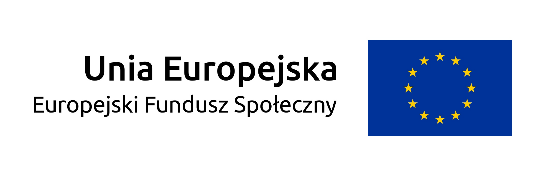 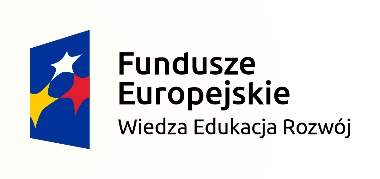 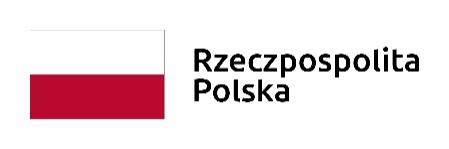 OR-III.271.2.3.2023                                                                                                                        Gorlice, 28.02.2023 r.Informacja z otwarcia ofert w postępowaniu o zamówienie publiczne prowadzonym w trybiepodstawowym zgodnie z art. 275 pkt 1 ustawy Prawo zamówień publicznych                                             na wykonanie robót budowlanych w segmentach A i B Urzędu Miasta GorliceZgodnie z art. 222 ust. 5 ustawy z dnia  11 września 2019 roku Prawo zamówień publicznych (tj.: Dz.U. z 2022, poz. 1710 ze zm.) zamawiający przekazuje informacje z otwarcia ofert                                                 w przedmiotowym postępowaniu, które odbyło się w dniu 28.02.2023 r. za pomocą platformy zakupowej pod adresem: https://platformazakupowa.pl/transakcja/721273Do upływu terminu składania ofert zostały złożone następujące oferty:W zakresie części nr 1 zamówienia: Dostosowanie Ratusza do potrzeb osób niepełnosprawnych                 w ramach zadania: Zapewnienie dostępności budynków UM w Gorlicach do potrzeb osób niepełnosprawnych:Oferta nr 1 Nazwa i adres Wykonawcy: Firma „WIMAL” Usługi Remontowo – Budowlane Krzysztof Więcek,                               ul. Kościuszki 24/19, 38- 300 Gorlice,Cena oferty brutto: 479 034,57 zł,Kryterium – okres gwarancji: 60 miesięcy.W zakresie części nr 2 zamówienia: Remont pomieszczeń segmentów A i B Urzędu Miasta                                w Gorlicach:Oferta nr 1 Nazwa i adres Wykonawcy: Firma „WIMAL” Usługi Remontowo – Budowlane Krzysztof Więcek,                               ul. Kościuszki 24/19, 38- 300 Gorlice,Cena oferty brutto: 743 719,50 zł,Kryterium – okres gwarancji: 60 miesięcy.                                                                                                   ......................................................                                                                                                                           (podpis kierownika zamawiającego)K/o:1. strona internetowa prowadzonego postępowania – platforma zakupowa2. a/aSporządził:  Marta Ziaja - inspektor, Wydział Organizacyjny, Dział Zamówień Publicznych, tel. 183551252